Japanisch-Deutsche Gesellschaft Westjapan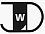 「クリスマス会2019」参加申込書申込日：2019年　　　月　　　日 （申込締切：2019年11月28日 木曜日）＊メール添付、ファックス、または郵送でお申込みください。＊□をチェック☑してください。  （記入上のご注意　申込者との関係：A＝家族や親戚、　B＝友人や知人）申込者連絡先：Tel　　　　　　　　　　　　　　　　　　　　　E-mail　　　　　　　　　　　　　　　　　　　　　　　　　□トーンチャイム演奏希望（初めての方も大丈夫です：17：30会場集合）□当日お手伝い希望（グリューワインのサービスほか）申込み先：西日本日独協会事務局　〒810-0012福岡市中央区白金2-9-6城島印刷株式会社 気付　　　　Fax：092-524-0059　　E-mail：info@jdg-nishinihon.org　　　　　　　　　　　　　　　　　　　　　　　　　　（件名：クリスマス申込み）・・・・・・・・・・・・・・・・・・・・・・・・・・・・・・・・・・・・・・・・・・・・・・ ご注意：参加費は当日受付でお支払い下さい　＊協会会員・ドイツ語教室受講生：　4,500円＊非会員：　5,000円＊学生（中・高・大・院）：　2,500円＊小学生：　1,000円＊未就学児童：　無料＊ドイツ語圏出身の留学生：　無料招待氏名（漢字名の方は上にローマ字つづりを）氏名（漢字名の方は上にローマ字つづりを）申込者との関係区分（①、②ともチックしてください。）申込者①　□会員･ドイツ語受講生　② □大人　□大学生　　同伴者□A　　□B① □会員･ドイツ語受講生　□非会員② □大人　□大～中学生　□小学生　□未就学児童　□　留学生同伴者□A　　□B① □会員･ドイツ語受講生　□非会員② □大人　□大～中学生　□小学生　□未就学児童　□　留学生同伴者□A　　□B① □会員･ドイツ語受講生　□非会員② □大人　□大～中学生　□小学生　□未就学児童　□　留学生同伴者□A　　□B① □会員･ドイツ語受講生　□非会員② □大人　□大～中学生　□小学生　□未就学児童　□　留学生